(21Nb) Kjørvensætra (kpl), FritidsboligGnr/bnr: 99/5
Størrelse: 5,5 dekar
Planstatus: Fritidsformål (i gjeldende kommuneplan)Beskrivelse: Innspillet ligger inne i kommuneplanen i dag, med inntil 6 fritidsboliger. Fritidstomtene er ikke fradelt, og vil kreve reguleringsplan for å realisere. Det er naturtype «Slåttemark» i planområdet. Kartutsnitt:						Ortofoto: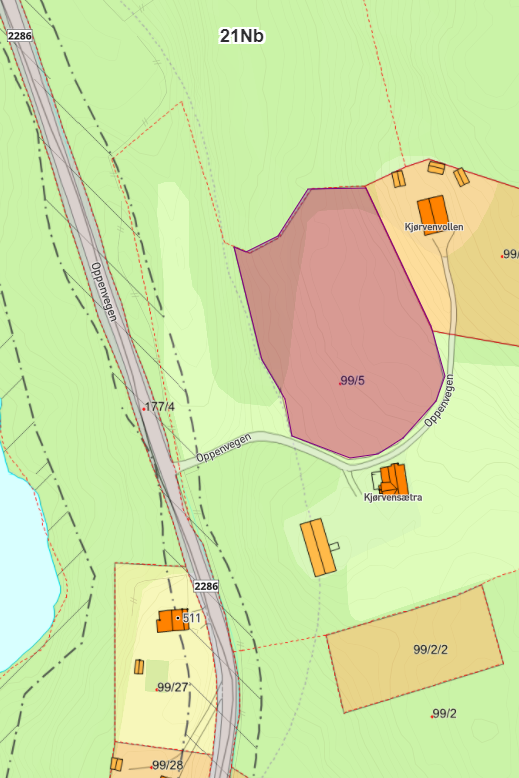 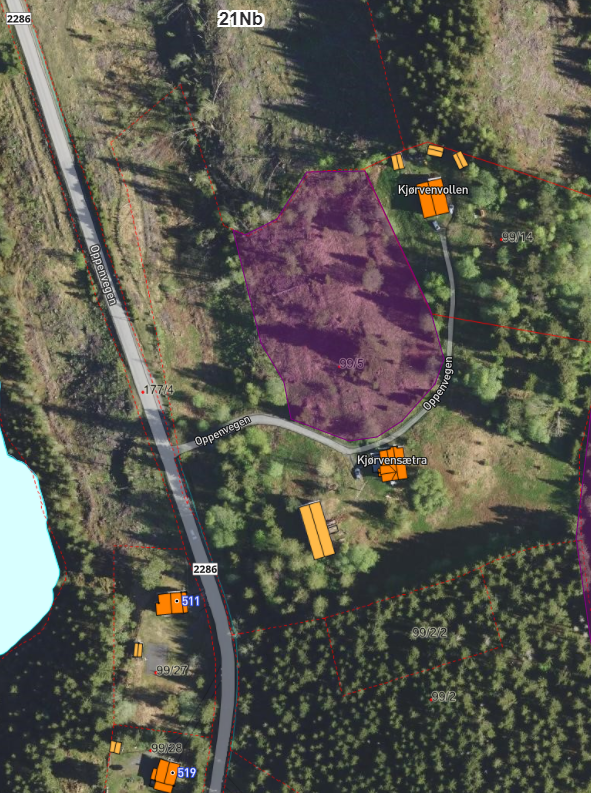 